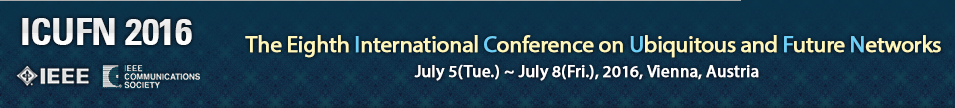 Call for Workshop ProposalsPlease fill out the following table.Please send your proposal (the form is available at http://www.icufn.org) to the workshop co-chairs, Prof. Sanghwan Lee and Prof. Joel Rodrigues at sangwhan@kookmin.ac.kr and joeljr@ieee.org no later than January 15, 2016. 

Notification of acceptance will be made by Feb. 1, 2016. Early-bird proposals (proposal submission by Dec. 30, 2015) are highly encouraged and will be given higher priority.Title of the WorkshopBrief Description of the proposed workshop contentTopicsNames of the Main OrganizerAddress of the Main OrganizerE-mail of the Main OrganizerAffiliation of the Main OrganizerPreferred Workshop Duration (half-day or full-day)Tentative List of Program CommitteePlanned Format of the Workshop(short paper, long paper, poster, demos, or panel discussion)Past experience organizing workshop(if any)Other Requests